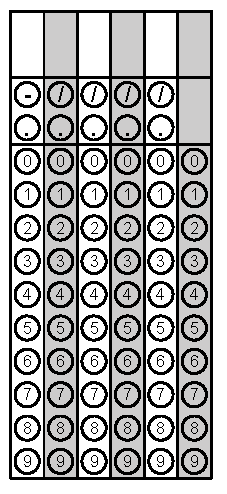 Problem 1Problem 2Gridded ResponseMondayEvaluate(23)5(24)(21)1024Which point best represents ?Point C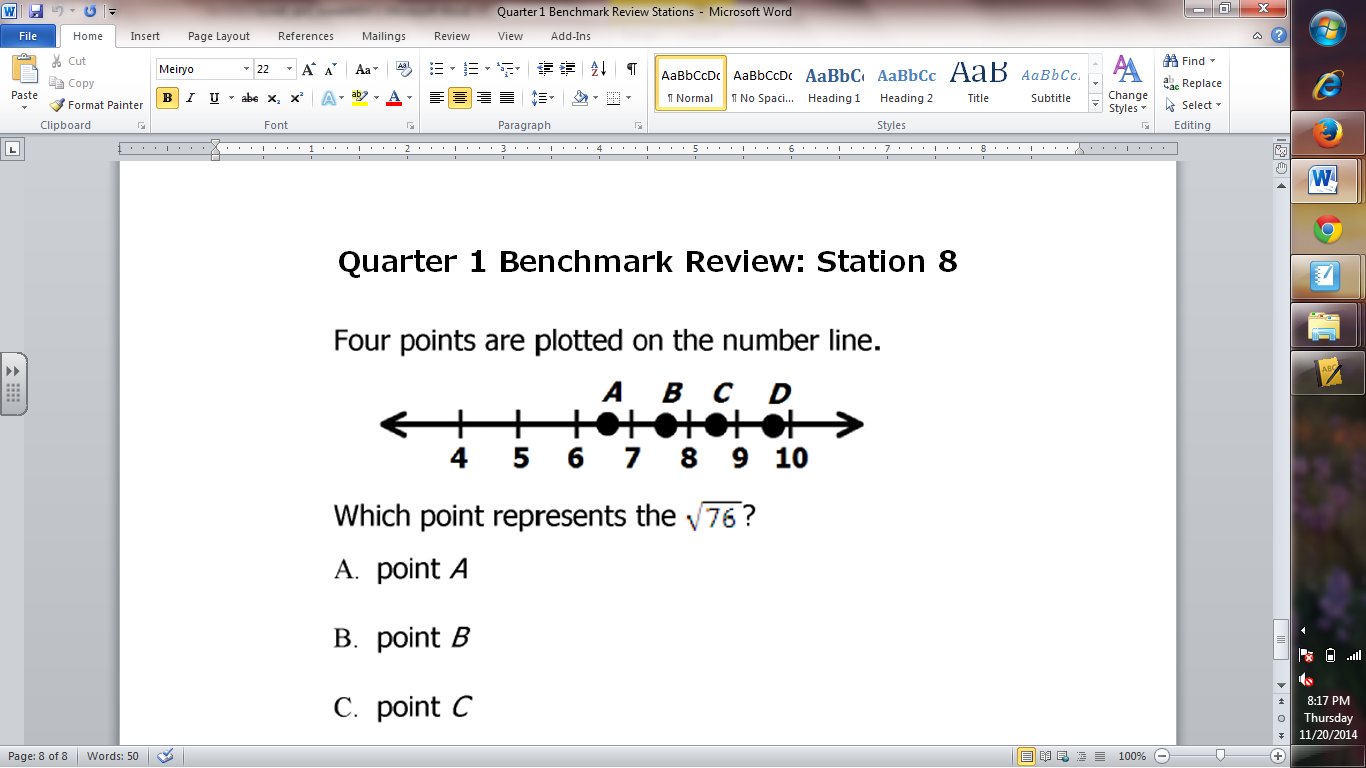 Problem 1TuesdayOrder the values below from greatest to least.   3      
                

2.6Jayla is trying to determine how much icing she will need to put on the border of a birthday cake she is making.  What is the perimeter of her square cake pan with an area of 144 square inches?48 inchesProblem 2WednesdayEvaluateOrder from least to greatest.4.6 x 1055.2 x 1034.9 x 1025.5 x 103 4.9 x 1025.2 x 1035.5 x 103 4.6 x 105Problem 1ThursdayA 5-pound package of ground beef is $10.10.  A    ½-pound package is $1.05.  What is the difference in the cost per pound between the larger and smaller packages of beef?$0.08 per poundConvert the decimal to a fraction.Problem 2 FridayA triangle has one side that measures  Estimate this value to the nearest hundredth. 9.38Classify as rational or irrational.  Rational6 Irrational  Irrational0.1 RationalProblem 1